Theme Mind Map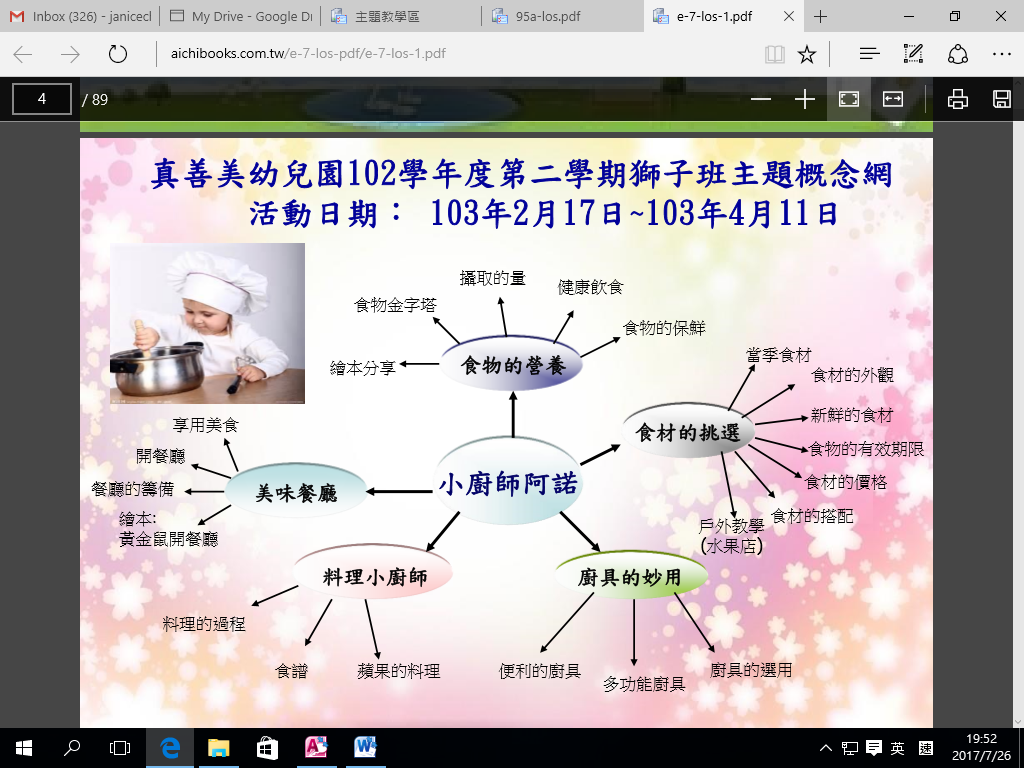 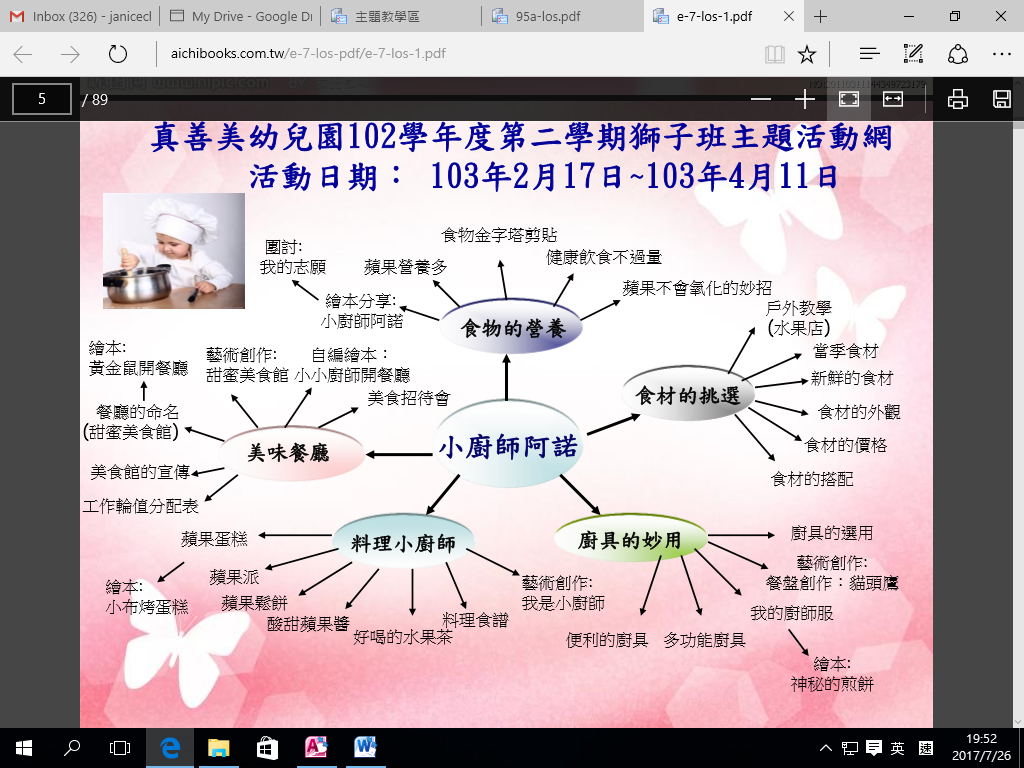 Material OverviewReference: 小廚師阿諾 P.10-13Theme小廚師阿諾 (Reference: http://www.aichibooks.com.tw/e-7-los-pdf/e-7-los-1.pdf)Background繪本”小廚師阿諾”的故事Description主題活動一開始先介紹自選繪本”小廚師阿諾”， 每個人自小都會有屬於自己的夢想，從繪本中將會去探 討阿諾是如何付出努力完成自己的夢想；從「蘋果」進 行一些活動切入主題，利用不同的延伸活動讓小朋友將 繪本和蘋果料理做個連結，蘋果是大家熟知的水果，藉 由食物金字塔的活動，除了可以了解各種食物的營養價 值之外，更可以認識均衡飲食的重要性；活動進行時也 會搭配其它的繪本讓活動有更多的延展性，同時從進行 的活動中去了解當一位廚師應該具備的才能以及對於料 理的熱愛和抱持的態度，這個主題將讓小朋友體驗如何 利用蘋果做出很多美味的點心，學習當一位小廚師以及 透過同儕的互助合作開一家餐廳，再將自己料理過的蘋 果美食分享給大家品嚐。Objectives一. 能分享自己長大的志願。 二. 認識食物金字塔以及食物的營養。 三. 透過戶外教學到傳統市場挑選新鮮的食材。 四. 認識廚師的工作內容。 五. 學習當個小廚師進行不同的蘋果料理。 六. 能進行餐廳的籌備工作以及美食響宴。Developmental objectives Morality Development  Cognitive and Language Development  Physical Development Affective and Social Development  Aesthetic DevelopmentLearning areas Physical Fitness and Health Language Preschool Mathematics Nature and Living Self and Society Arts and CreativityMaterial List(materials from all activities)Material NameLevelMorality DevelopmentCognitive and Language DevelopmentPhysical DevelopmentAffective and Social DevelopmentAesthetic Development我的志願Entry(3-4)一分為二Advanced(5-6)食物金字塔Medium(4-5)好喝的水果茶Entry(3-4)繪本分享: 神秘的煎餅Entry(3-4)我的廚師服Medium(4-5)我是小廚師Medium(4-5)酸甜蘋果醬/蘋果鬆餅Advanced(5-6)貓頭鷹Entry(3-4)香酥蘋果派小書Medium(4-5)餐廳命名活動Medium(4-5)繪本分享:黃金鼠開餐廳Entry(3-4)小小廚師開餐廳Advanced(5-6)甜蜜美食館Advanced(5-6)Activity Name一分為二一分為二一分為二一分為二一分為二Level(age)  Entry(3-4) Medium(4-5) Medium(4-5) Advanced(5-6) Advanced(5-6)Developmental objectives Morality Development  Cognitive and Language Development  Physical Development Morality Development  Cognitive and Language Development  Physical Development Affective and Social Development Aesthetic Development Affective and Social Development Aesthetic Development Affective and Social Development Aesthetic DevelopmentLearning areas Physical Fitness and Health Language Preschool Mathematics Physical Fitness and Health Language Preschool Mathematics Nature and Living Self and Society Arts and Creativity Nature and Living Self and Society Arts and Creativity Nature and Living Self and Society Arts and CreativityKnowledge縱切面、橫切面分數縱切面、橫切面分數縱切面、橫切面分數縱切面、橫切面分數縱切面、橫切面分數Skills(小肌肉訓練) 學習使用刀(小肌肉訓練) 學習使用刀(小肌肉訓練) 學習使用刀(小肌肉訓練) 學習使用刀(小肌肉訓練) 學習使用刀Values and Attitude輪流使用用具及分享食物輪流使用用具及分享食物輪流使用用具及分享食物輪流使用用具及分享食物輪流使用用具及分享食物Material刀、分數字卡、器皿(碟/大碗)刀、分數字卡、器皿(碟/大碗)刀、分數字卡、器皿(碟/大碗)刀、分數字卡、器皿(碟/大碗)刀、分數字卡、器皿(碟/大碗)ActivityDescriptionDescriptionDescriptionDescriptionMaterials利用刀將食物以縱切面、橫切面的方式切開，觀察不同切面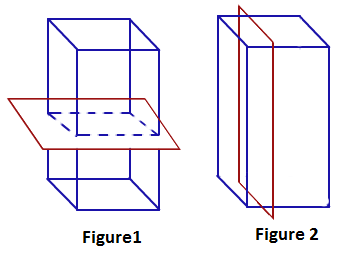 利用刀將食物以縱切面、橫切面的方式切開，觀察不同切面利用刀將食物以縱切面、橫切面的方式切開，觀察不同切面利用刀將食物以縱切面、橫切面的方式切開，觀察不同切面刀利用刀將食物切成1、1/2、1/4或不同等份，再將食物與分數字卡做配對 練習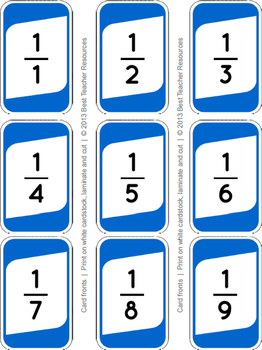 利用刀將食物切成1、1/2、1/4或不同等份，再將食物與分數字卡做配對 練習利用刀將食物切成1、1/2、1/4或不同等份，再將食物與分數字卡做配對 練習利用刀將食物切成1、1/2、1/4或不同等份，再將食物與分數字卡做配對 練習分數字卡Others/ Remarks使用刀具時注意安全使用刀具時注意安全使用刀具時注意安全使用刀具時注意安全使用刀具時注意安全Activity Name食物金字塔食物金字塔食物金字塔食物金字塔Level(age)  Entry(3-4) Medium(4-5) Medium(4-5) Advanced(5-6)Developmental objectives Morality Development  Cognitive and Language Development  Physical Development Morality Development  Cognitive and Language Development  Physical Development Affective and Social Development Aesthetic Development Affective and Social Development Aesthetic DevelopmentLearning areas Physical Fitness and Health Language Preschool Mathematics Physical Fitness and Health Language Preschool Mathematics Nature and Living Self and Society Arts and Creativity Nature and Living Self and Society Arts and CreativityKnowledge認識食物的種類認識均衡飲食認識食物的種類認識均衡飲食認識食物的種類認識均衡飲食認識食物的種類認識均衡飲食SkillsValues and AttitudeMaterial金字塔、食物圖卡金字塔、食物圖卡金字塔、食物圖卡金字塔、食物圖卡Material金字塔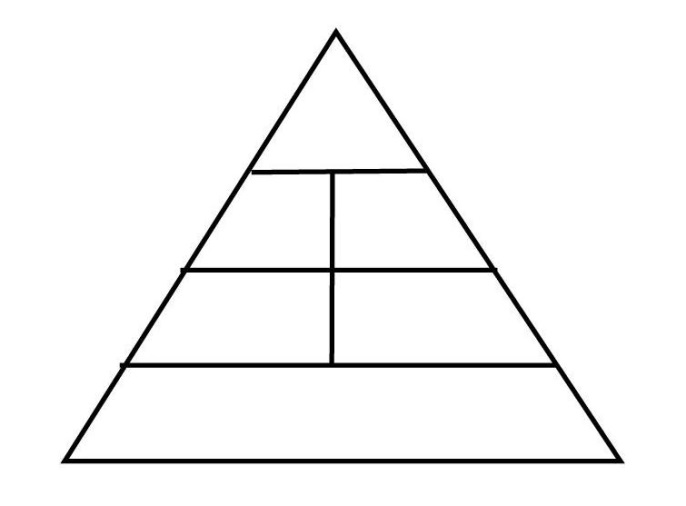 金字塔食物圖卡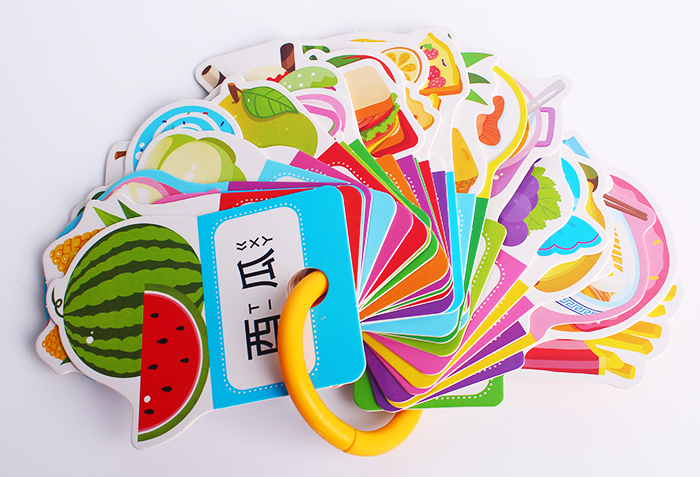 食物圖卡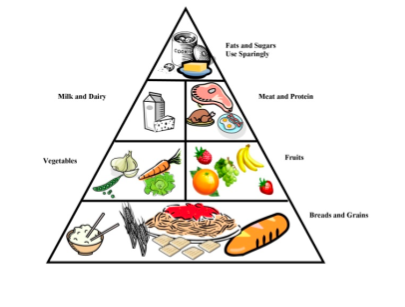 Others/ Remarks